Нуждаются в охране!15 ноября в Центре детского творчества г. Беломорска   состоялось интеллектуальное казино «Дикие кошки – большие и сильные», посвященное Году Экологии.   Наша команда заняла 2 место. Состав команды: Алексеев Родион,  Аккалайнен Анастасия, Гайшинцева Маргарита, Долгорукий Даниил, Ручкин Александр, Титов Савелий.Поздравляем! Благодарим руководителя Кузнецову Людмилу Георгиевну!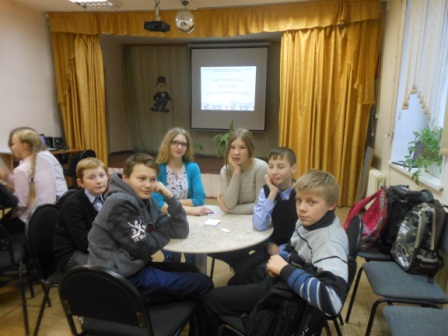 